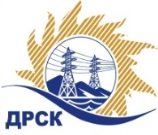 Акционерное Общество«Дальневосточная распределительная сетевая  компания»(АО «ДРСК»)Протокол процедуры вскрытия поступивших конвертов с заявками
СПОСОБ И ПРЕДМЕТ ЗАКУПКИ:Запрос предложений в электронной форме на право заключения Договора на выполнение работ: «Мероприятия по подключению новых потребителей мощностью  до 15 кВт для нужд филиала ХЭС» (Лот № 9801-КС-КС ПИР СМР-2020-ДРСК).НМЦ ЛОТА (в соответствии с Извещением о закупке): НМЦ представлена в виде цен на каждую единицу товара, работы, услуги согласно приложению к Документации о закупке, превышение которых (по каждой единице товара, работы, услуги) не допускается. При этом максимальным значением цены договора является сумма в размере: 19 500 000.00 руб., без учета НДС. ОТМЕТИЛИ:В адрес Организатора закупки поступило 7 (семь) заявок.Вскрытие конвертов (открытие доступа к заявкам) было произведено автоматически средствами электронной торговой площадки https://rushydro.roseltorg.ru в присутствии секретаря Закупочной комиссии.Дата и время начала процедуры вскрытия конвертов с заявками на участие в закупке: 15:00 (время местное) 11.10.2019 г.Место проведения процедуры вскрытия конвертов с заявками участников: Единая электронная торговая площадка, в сети «Интернет»: https://rushydro.roseltorg.ru.В конвертах обнаружены заявки следующих Участников закупки:         Секретарь Закупочной комиссии                                                   Елисеева М.Г.Исп. Чуясова Е.Г.Тел. (4162)397-268№ 19/УКС-В11.10.2019№п/пНаименование Участника, ИНН и/или идентификационный номерарифметическая стоимость всех видов работ, указанная в Протоколе согласования (ведомости) договорной цены(максимальная (предельная) цена Договора: 19 500 000.00 руб. без НДС)Дата и время регистрации заявкиАО "Востоксельэлектросетьстрой" 
ИНН/КПП 2702011141/272501001 
ОГРН 10227014039446 479 526,6709.10.2019 08:49ООО "ДАЛЬЭНЕРГОТЕХСТРОЙ" 
ИНН/КПП 2723147224/272301001 
ОГРН 11227230011036 479 526,6710.10.2019 06:19ООО «Актис Капитал» 
ИНН/КПП 2724160066/272301001 
ОГРН 11227240004206 479 526,6710.10.2019 10:07ООО "НАНОЭНЕРГОМОНТАЖ" 
ИНН/КПП 9729280715/772901001 
ОГРН 119774610078219 500 000,0010.10.2019 10:28ООО "ЭНЕРГО-СЕТЬ" 
ИНН/КПП 2724160355/272401001 
ОГРН 11227240009045 841 445,6711.10.2019 05:34ООО "АМУР - ЭП" 
ИНН/КПП 2724046821/272401001 
ОГРН 10227012859146 479 526,6711.10.2019 06:14ООО "ДТЭН" 
ИНН/КПП 2721214965/272101001 
ОГРН 115272100115719 500 000,0011.10.2019 07:12